            AYISHA CHAUDRY                OBJECTIVE:My goal is to become associated with a company / institute where I can utilize my skills and gain further experience while enhancing the company’s productivity and reputation.PROFESSIONAL EXPERIENCE:Govt. comprehensive, Girls high school Sargodha.Training teacher, (Dec 2015 to May 2016)Classroom management, Delivering lecture, maintaining class attendance.EDUCATION:B.ed (ELT), June 2016, University of Sargodha Pakistan. Got 3.24 Cgpa in overall average score.BS (English), June 2015, University of Sargodha Pakistan. Study the Linguistics and literature subjects. Achieved 1st division in overall semester.Fsc (Pre-medical), May-june 2011, Superior group of colleges BISE Sargodha Pakistan. Got 1st division.                   Matriculation, March-april 2009, BISE Sargodha Pakistan. Got 1st division.SKILLS & core Competencies:Knowledge of Microsoft Office Applications.Good listening skills. Passionate and energetic. Can manage stressed condition. Good communicator. Problem solving. Profound ability to work in a fast-paced environment.Mature, patient, responsible and positive attitude.Computer Literacy: Well Experienced In MS Office Internet Browsing  E-mailing Microsoft OfficeHobbies & extra curricular:Learn new things and improve my skills.Photography and room decoration.Organized various cultural events at the time of graduation.Listening to music of all genre.Driving.Personal Information:  Date of Birth: ​ ​                 03-03-1992 Nationality: ​ ​                     Pakistani Religion:                             Islam Marital status:                   Married Languages known:            English, Urdu, Hindi, Punjabi Job Seeker First Name / CV No: 1823124Click to send CV No & get contact details of candidate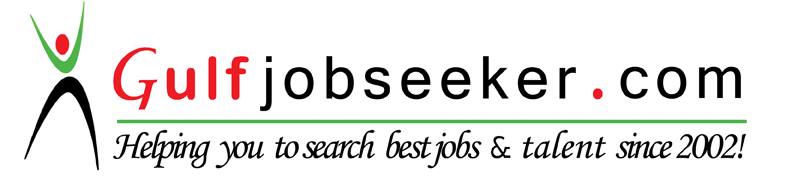 